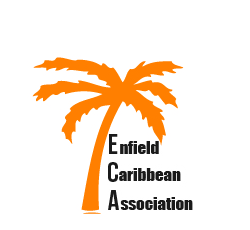                    Supporting Communities in EnfieldMembership Application Form(Please complete form in BLOCK CAPITALS)(Please tick where appropriate)Ways to Pay your £12 Annual Membership FeeVolunteering OpportunitiesData ProtectionData Protection Act:  The information you give us will be confidential and will not be given out to any other person or agency.  From time to time we may wish to send you information about our organisation.  Please send me information on ECA events and special offers YES          NO         please tick the relevant box as appropriate. No response will be considered that you wish to receive information.Title: Mr ☐ Mrs ☐ Ms ☐ Other…………………Title: Mr ☐ Mrs ☐ Ms ☐ Other…………………Title: Mr ☐ Mrs ☐ Ms ☐ Other…………………Title: Mr ☐ Mrs ☐ Ms ☐ Other…………………Title: Mr ☐ Mrs ☐ Ms ☐ Other…………………Members Full Name:Members Full Name:Address:Post Code:Address:Post Code:Address:Post Code:Emergency Contact 1 DetailsEmergency Contact 1 DetailsAddress:Post Code:Address:Post Code:Address:Post Code:Full NameAddress:Post Code:Address:Post Code:Address:Post Code:Tel No:Address:Post Code:Address:Post Code:Address:Post Code:Mob No:Address:Post Code:Address:Post Code:Address:Post Code:Emergency Contact 2 DetailsEmergency Contact 2 DetailsTel No:Full NameMobile No:Tel No:	Email: Mob No:	Please indicate your age group:Under 25 ☐ 25-34 ☐ 35-44 ☐ 45-54 ☐ 55-64 ☐ 65-74 ☐ 75plus ☐ 90plus ☐Please indicate your age group:Under 25 ☐ 25-34 ☐ 35-44 ☐ 45-54 ☐ 55-64 ☐ 65-74 ☐ 75plus ☐ 90plus ☐Please indicate your age group:Under 25 ☐ 25-34 ☐ 35-44 ☐ 45-54 ☐ 55-64 ☐ 65-74 ☐ 75plus ☐ 90plus ☐Please indicate your age group:Under 25 ☐ 25-34 ☐ 35-44 ☐ 45-54 ☐ 55-64 ☐ 65-74 ☐ 75plus ☐ 90plus ☐Please indicate your age group:Under 25 ☐ 25-34 ☐ 35-44 ☐ 45-54 ☐ 55-64 ☐ 65-74 ☐ 75plus ☐ 90plus ☐Please indicate your gender: Male ☐ Female ☐ Other, please state. …………………………………Please indicate your gender: Male ☐ Female ☐ Other, please state. …………………………………Please indicate your gender: Male ☐ Female ☐ Other, please state. …………………………………Please indicate your gender: Male ☐ Female ☐ Other, please state. …………………………………Please indicate your gender: Male ☐ Female ☐ Other, please state. …………………………………Please indicate your ethnic origin?Asian British ☐ Bangladeshi☐ Indian ☐ Pakistani ☐ Other Asian ☐ Black British ☐ Black African ☐Black Caribbean ☐ Other Caribbean ☐ Chinese ☐ White British ☐ White English ☐Other, please state …………………………………Please indicate your ethnic origin?Asian British ☐ Bangladeshi☐ Indian ☐ Pakistani ☐ Other Asian ☐ Black British ☐ Black African ☐Black Caribbean ☐ Other Caribbean ☐ Chinese ☐ White British ☐ White English ☐Other, please state …………………………………Please indicate your ethnic origin?Asian British ☐ Bangladeshi☐ Indian ☐ Pakistani ☐ Other Asian ☐ Black British ☐ Black African ☐Black Caribbean ☐ Other Caribbean ☐ Chinese ☐ White British ☐ White English ☐Other, please state …………………………………Please indicate your ethnic origin?Asian British ☐ Bangladeshi☐ Indian ☐ Pakistani ☐ Other Asian ☐ Black British ☐ Black African ☐Black Caribbean ☐ Other Caribbean ☐ Chinese ☐ White British ☐ White English ☐Other, please state …………………………………Please indicate your ethnic origin?Asian British ☐ Bangladeshi☐ Indian ☐ Pakistani ☐ Other Asian ☐ Black British ☐ Black African ☐Black Caribbean ☐ Other Caribbean ☐ Chinese ☐ White British ☐ White English ☐Other, please state …………………………………Do you have a disability?     Yes ☐ No ☐ If yes, please can you advise us of the nature of your disability. ……………………………………………………………We need to take account of members with disabilities to accommodate their needs, which may include reasonable adjustments to the physical environment and/or criteria and practicesDo you have a disability?     Yes ☐ No ☐ If yes, please can you advise us of the nature of your disability. ……………………………………………………………We need to take account of members with disabilities to accommodate their needs, which may include reasonable adjustments to the physical environment and/or criteria and practicesDo you have a disability?     Yes ☐ No ☐ If yes, please can you advise us of the nature of your disability. ……………………………………………………………We need to take account of members with disabilities to accommodate their needs, which may include reasonable adjustments to the physical environment and/or criteria and practicesDo you have a disability?     Yes ☐ No ☐ If yes, please can you advise us of the nature of your disability. ……………………………………………………………We need to take account of members with disabilities to accommodate their needs, which may include reasonable adjustments to the physical environment and/or criteria and practicesDo you have a disability?     Yes ☐ No ☐ If yes, please can you advise us of the nature of your disability. ……………………………………………………………We need to take account of members with disabilities to accommodate their needs, which may include reasonable adjustments to the physical environment and/or criteria and practicesHow would you describe your religion/belief: Christian ☐ Anglican ☐ Baptist ☐ Methodist ☐ Catholic ☐ Other ☐: __________________________How would you describe your religion/belief: Christian ☐ Anglican ☐ Baptist ☐ Methodist ☐ Catholic ☐ Other ☐: __________________________How would you describe your religion/belief: Christian ☐ Anglican ☐ Baptist ☐ Methodist ☐ Catholic ☐ Other ☐: __________________________How would you describe your religion/belief: Christian ☐ Anglican ☐ Baptist ☐ Methodist ☐ Catholic ☐ Other ☐: __________________________How would you describe your religion/belief: Christian ☐ Anglican ☐ Baptist ☐ Methodist ☐ Catholic ☐ Other ☐: __________________________Payment MethodTick to indicate your chosen payment methodPayment MethodTick to indicate your chosen payment methodPayment MethodTick to indicate your chosen payment methodPayment MethodTick to indicate your chosen payment method☐ ChequePlease make cheques payable to:“Enfield Caribbean Association”Cheque addressed to Treasurer ECA, Community House 311 Fore St Edmonton N9 0PZ.Please make cheques payable to:“Enfield Caribbean Association”Cheque addressed to Treasurer ECA, Community House 311 Fore St Edmonton N9 0PZ.☐ Cash☐ Direct DebitPlease complete the ECA direct debit formPlease complete the ECA direct debit formMembership acknowledgment will sent once payment received. Membership acknowledgment will sent once payment received. Membership acknowledgment will sent once payment received. Membership acknowledgment will sent once payment received. For Office Use Only:For Office Use Only:Membership TypeMembership TypeName:Ordinary VolunteerAssociateTrusteeOrdinary VolunteerAssociateTrusteeSignature Ordinary VolunteerAssociateTrusteeOrdinary VolunteerAssociateTrusteeDate of PaymentOrdinary VolunteerAssociateTrusteeOrdinary VolunteerAssociateTrusteePlease let us know what specific skills, expertise or ideas you would like to contribute to the organisation. (Details will be forwarded on application)I would like to be a volunteerPlease let us know what specific skills, expertise or ideas you would like to contribute to the organisation. (Details will be forwarded on application)I would like to be a volunteerPlease let us know what specific skills, expertise or ideas you would like to contribute to the organisation. (Details will be forwarded on application)I would like to be a volunteerI have specific skills and am willing to contribute them as an Associate or Volunteer member for the benefit of the ECA Ordinary members. Please tick one or more of the skills you possess and are willing to contribute for the benefit of our members.I have specific skills and am willing to contribute them as an Associate or Volunteer member for the benefit of the ECA Ordinary members. Please tick one or more of the skills you possess and are willing to contribute for the benefit of our members.I have specific skills and am willing to contribute them as an Associate or Volunteer member for the benefit of the ECA Ordinary members. Please tick one or more of the skills you possess and are willing to contribute for the benefit of our members.Managerial Bid WritingNetworkingAccountingOffice ManagementEvent ManagementHealth & FitnessIT & ComputingPrimary teachingSecondary teachingLecturingHealth & Social CareOtherPlease give details:Please give details:Please give details:I agree to abide by the rules and regulations governing the Association (for details, please refer to our website: www.enfieldcaribbeanassoc.org.uk)Signature: _________________________________ Date: _______________________